PLANO DE AULAAssistir Vídeo explicativo, segue o link: https://m.youtube.com/watch?v=9fd9Ymojsz4Ler as páginas 3, 4 e 5 Fazer atividades das páginas 6 e 7, continuando a leituraFazer experimento com 3 recipientes de água ( página 8)Água em temperatura ambiente;Água mornaÁgua gelada (com cubos de gelo)Colocar o dedo indicador direito na água morna e o indicador esquerdo na água gelada, mantenha os dois dedos nos recipientes por 20 segundos (conte lentamente até 20)Rapidamente tire os dois dedos dos recipientes e coloque-os no recipiente do meio com água em temperatura ambiente.  Depois de realizar os experimento, responda as questões na apostila.  CENTRO EDUCACIONAL MUNICIPAL DE IOMERÊ Diretora: Marta Maria FalchettiCoordenadora: Tânia Gonçalves da Silva BressanOrientadora: Marinez Zanetti ZagoSecretária: Roseli Aparecida Fiuza da Rosa CivieroProfessor: Vânia CellaDisciplina: CiênciasTurma: 4º Ano “01”Data: 10/06/2020ALUNO: ALUNO: Tempo previsto para a realização: 2:00 HorasTempo previsto para a realização: 2:00 HorasObjetivo da aula: Diferenciar Temperatura e Calor;Reconhecer em situações do cotidiano a existência da energia térmica;Diferenciar as formas de energia;Desenvolver habilidades de leitura, análise e argumentação;Distinguir que a energia coloca as coisas em funcionamento ou em movimento;Compreender o Sol como fonte primária de luz e energia térmica;Observar a energia relacionada às mudanças de temperatura;Entender  que temperatura é uma das grandezas físicas. As pessoas leem jornais, ouvem no rádio ou veem na televisão os boletins meteorológicos indicando as temperaturas máximas e mínimas;Objetivo da aula: Diferenciar Temperatura e Calor;Reconhecer em situações do cotidiano a existência da energia térmica;Diferenciar as formas de energia;Desenvolver habilidades de leitura, análise e argumentação;Distinguir que a energia coloca as coisas em funcionamento ou em movimento;Compreender o Sol como fonte primária de luz e energia térmica;Observar a energia relacionada às mudanças de temperatura;Entender  que temperatura é uma das grandezas físicas. As pessoas leem jornais, ouvem no rádio ou veem na televisão os boletins meteorológicos indicando as temperaturas máximas e mínimas;Habilidades: Experimento:                     Uso de termômetro;                     Vasilhas com água em três temperatura;    Habilidades: Experimento:                     Uso de termômetro;                     Vasilhas com água em três temperatura;    Formas de Avaliação: A avaliação acontecerá com o reenvio das atividades e fotos do experimento.Formas de Avaliação: A avaliação acontecerá com o reenvio das atividades e fotos do experimento.Outros:Outros: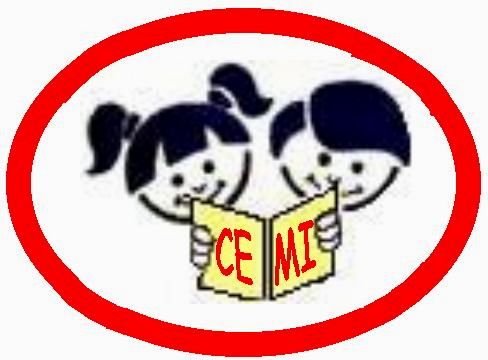 